Name: _______________________________________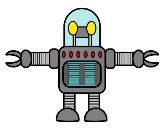 Pioneers of Television, “Science Fiction” episode						/20 c +  /5 q=         /25This episode mainly explores three seminal Science Fiction television series: The Twilight Zone, Star Trek, and Lost in Space. Guiding Question: How did Science Fiction both reflect society and help shape it? (Use the back if you need more space.)														/5Directions: Take notes on each of these series (include specific information that will help you answer the guiding question).  When the episode is finished, write an answer to the guiding question in the space above.The Twilight Zone												/5______________________________________________________________________________________________________________________________________________________________________________________________________________________________________________________________________________________________________________________________________________________________________________________________________________________________________________________________________________________________________________________________________________________________________________________________________Star Trek													/5______________________________________________________________________________________________________________________________________________________________________________________________________________________________________________________________________________________________________________________________________________________________________________________________________________________________________________________________________________________________________________________________________________________________________________________________________Lost in Space													/5______________________________________________________________________________________________________________________________________________________________________________________________________________________________________________________________________________________________________________________________________________________________________________________________________________________________________________________________________________________________________________________________________________________________________________________________________